Introduction to the Weatherization Assistance Program Standardized Training CurriculaThe development of the Weatherization Assistance Program Standardized Training Curricula was prepared as an account of work sponsored by the U.S. Department of Energy. Neither the U.S. Department of Energy nor any of their employees or contractors makes any warranty, express or implied, or assumes any legal responsibility for the accuracy or completeness of any information or process disclosed. Reference herein to any specific commercial product, process, or service by trade name, trademark, and manufacturer or otherwise does not constitute endorsement, recommendation, or favoring by the United States Government or any agency thereof.The weatherization network is encouraged to adopt and adapt the materials contained in the Curricula to meet network training needs. All resources are provided at no fee.Instructors should inform students that the curriculum is aligned with NREL Job Task Analyses (JTAs). This version of the Installer Curriculum has been aligned with the JTAs for the Installer/Technician worker category, ensuring it will meet requirements for the IREC accreditation process and also provide a strong foundation for training to prepare candidates for the National Home Performance worker certifications.Modules: Weatherization Installer/Technician FundamentalsWeatherization Installer – Mobile HomesCrew LeadWeatherization Energy Auditor – Single FamilyWeatherization Energy Auditor – MultifamilyTechnical Monitor/InspectorHeating Systems for Energy Auditors and Inspectors – Single FamilyMechanical Systems - MultifamilyTrain the TrainerHealth & Safety Training for Programmatic StaffASHRAE 62.2The Weatherization Installer/Technician Fundamentals module was designed to lay the groundwork for new/existing weatherization workers interested in understanding and expanding on their knowledge of weatherization. The materials provided in this section can be delivered by a trained weatherization professional to small and large groups. Topics cover “Introduction to Weatherization,” “Safe Work Practices,” “At the Job Site,” and much more.This body of work is compiled from many of the building science resources that have been used by weatherization professionals as the “best practices.” Special thanks and recognition is given to the Weatherization Trainers’ Consortium members who conceived the idea to make these materials available to all weatherization trainers. This group has provided invaluable assistance, shared resources and experiences, and provided feedback throughout the process. For additional information on the materials provided in the Weatherization Installer/Technician Fundamentals module, to provide feedback, and/or to submit additional materials to include in the “Resources” section, contact SMS via email (info@sms-results.com) or telephone (301.299.2977).Weatherization Works!How to Use the CurriculumThe MaterialsEach module contains photos of hands-on props where applicable, a Glossary of Key Terminology, and a Master Bibliography that compiles all resources into one document. A module is broken into chapters, each including a Lesson Plan with prop lists and creative ideas to engage trainees and a PowerPoint Presentation with detailed Speaker Notes.Anatomy of a Lesson Plan (LP)The Lesson Plan is your guide for how to prepare for and conduct the class. 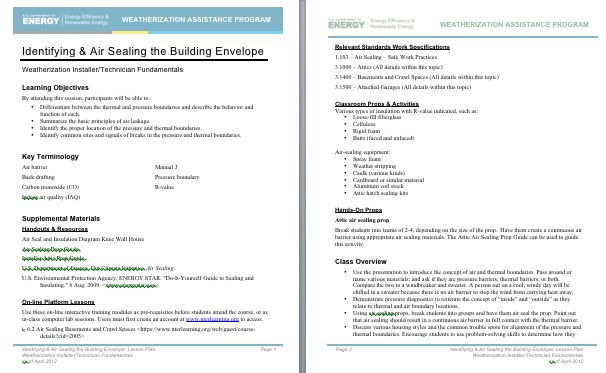 Master BibliographyThe wealth of materials contained within the LPs ensure thorough coverage of a given topic, but it can get a little confusing when trying to pull the materials together for an entire module. To help stay organized, a Master Bibliography is provided that indicates which resources are suggested for each chapter. 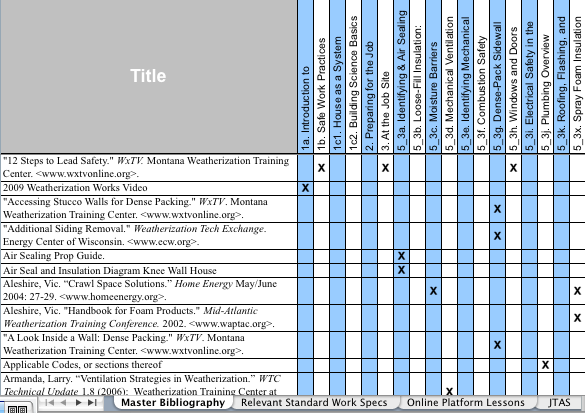 The Master Bibliography is a spreadsheet with four tabs: Master Bibliography (lists books, articles and videos), Relevant Standard Work Specs, On-line Platform Lessons, and JTAs (lists the Job Task Analysis for the worker category). On each tab, the resources are listed along the left, and the chapter names are listed along the top. An “X” indicates where a given resource complements a chapter.In preparation for delivering a chapter, use either the LP or this spreadsheet to determine which supplemental materials you will use in the class.The JTAs tab is especially useful if you are mixing your own curriculum with some chapters from the standardized curriculum. Once you’ve assessed your existing curriculum to determine which JTAs are not addressed, you can simply go to the JTAs tab, find the corresponding domain and task in the left column, and pull a specific chapter from the standardized curriculum that addresses that JTA (as indicated by an “X”).Power Point Presentations (PPTs)A wise instructor once gave this training advice: “Tell them what you’re going to tell them, tell them, then tell them what you told them.” The PPTs follow this advice. Each begins with the same learning objectives as are listed in the chapter LP, addresses those learning objectives within the body of the PPT, and ends with a summary slide re-capping the materials that were covered. Speaker notes accompany each slide. These notes are written as a script, but naturally it is best if you liven the presentation with anecdotes and convey the information in a more personal way. It is not recommended that instructors simply read the notes to the class.PPT Speaker NotesFirst use of key terminology is written like this. This is a reminder for the instructor to explain the meaning of the word or phrase to the class, who may be hearing it for the first time. Questions for the class and potential answers, or guidance for class interactivity, is written like this. This style indicates that the instructor should seek student interaction and guides them in doing so either through the use of related questions or by instructing them to distribute handouts or begin a class exercise that is outlined in the corresponding LP. GlossaryThe Glossary includes definitions for all key terminology and acronyms used throughout the module, listed in alphabetical order. Use this as a reference before teaching, and as a handout for class participants to reference during class.Tips for the TrainerThe curriculum is intended to provide you with all the materials and guidance necessary to deliver a high-quality, effective training. Even so, there is no substitute for a knowledgeable, engaging instructor who has adequately prepared for the class. Follow these steps to ensure a successful training session:Review and ReviseIn preparation for delivering a given chapter, review all the materials provided to become familiar with the subjects being covered. Go through the PPT and add notes where you wish to expand upon certain topics or integrate learning activities not already included. Where applicable, swap out graphics and photos with more regionally-specific images that will speak directly to the audience being trained.Stock the Classroom and LabOnce you have made any adjustments to the materials, use the LP as a shopping list. Bring the materials listed under “Classroom Props and Activities” into the classroom so they will be on hand to pass around or demonstrate at the appropriate time during the lesson. If you are unfamiliar with certain props, practice beforehand to gain experience so you will deliver with confidence.If hands-on props are to be used in the lab, use the photos as a guide for building props and double check that you’ll have all necessary materials on hand for students to work on the props.Familiarize Yourself with the Supplemental MaterialsReview the suggested articles, videos, and handouts to determine which you plan to use in the class. Determine where videos will be shown during the presentation. Log into the On-line Platform, and review those materials, too. Determine which you will use as pre-requisites (students access those lessons before coming to class) and which will be used as computer lab exercises—perhaps as part of a small-group circuit, including hands-on props and written evaluations.Generate a Course ScheduleOnce you are familiar with the materials you will present, and the exercises and classroom activities you will have students participate in, generate a course schedule showing which chapters you will cover on each day, and the estimated time the topic will take. The chapters are listed in what the authors considered a logical order for presentation, but feel free to move things around as needed to suit your audience. This schedule serves two functions: it informs students what to expect of the course, and it helps keep instructors on track to cover all materials within the allotted time.Prepare the StudentsSet your students up for success by preparing them for the class. Inform them of the proper dress code (e.g., work clothes, if you are planning to get dirty), and send a list of materials they will need to bring—typically pen/pencil and calculator, but sometimes includes certain hand-tools depending on the training venue.If you plan to use the On-line Platform lessons, have them go to https://www.nterlearning.org/ and register as users. If this is difficult for some potential attendees due to lack of internet access, you may need to register them ahead of time and provide them with their log-in info once they arrive at the training.Print Resources for DistributionAfter deciding which resources to distribute, have them printed and arranged in binders for the students. Printing the PPTs as Handouts ( bottom left) gets more slides on each page, but since there is so much information included in the speaker notes of each slide, it is recommended that you print the Slide Notes view (bottom right) for distribution.Select “Slide Notes” from the print menu.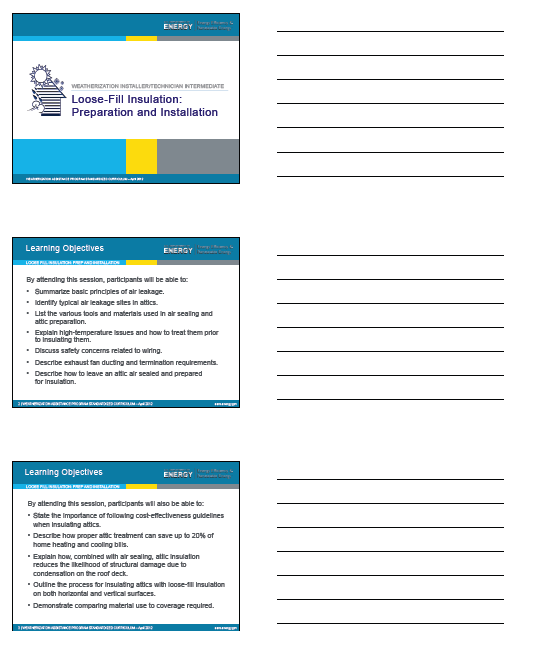 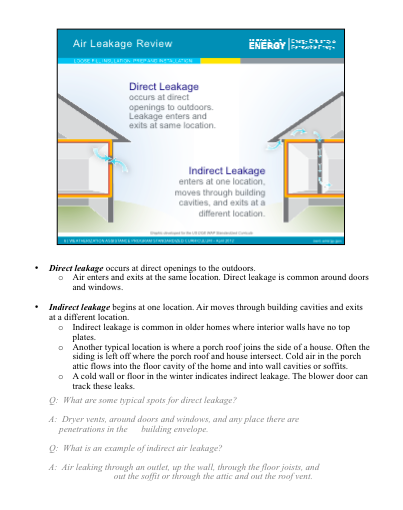 